Supplies That Need to Be Labeled:Backpack/LunchboxExtra Set of Clothes1 Hard Pencil Box1 Primary Composition Notebook1 Pair Fiskars Scissors (blunt tip)1 Folder with pockets2 Boxes of Fine Tip Washable Markers2 Boxes of Broad Line Washable Markers2 Boxes of Crayons (24 count)1 4-pack of Play-Doh1 Pack of Colored 3X5 Index Cards5 packages of water colors Supplies That Do Not Need to Be Labeled:1 Package Dry Erase Markers (Fine tip)1 Box Crayola Colored Pencils1 Package of Pencils2 Packages Baby Wipes2 Boxes of Tissues2 Containers Clorox Wipes/Lysol spray (when possible)1 Box Quart Size Ziploc Bags 1 Box Gallon Size Ziploc Bags 4 Packages 5oz. Cups1 Family Picture1 Individual PictureOld T-Shirt for Art/Painting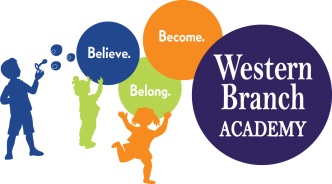 WBA 2022-2023Kindergarten Supply List Teachers may request additional items